Berean Baptist ChurchFounded 1874Annual MeetingJanuary 28, 2024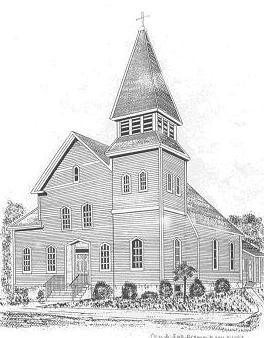 Reports and Business SummaryFor the year 2023Rev. Darin Collins, PastorVeronica Bessette, ModeratorWe, the fellowship of Berean Baptist Church, worship one God who is revealed and accessible to each and every one of us regardless of race, ethnicity, gender,       sexual orientation, gender identity and expression, age, social standing or all other abilities.  All have been given the gift of accepting   full participation in the Kingdom of God.  God's grace, love, and mercy are given freely and unconditionally and extends to all people.  Therefore, we accept, welcome and affirm all as brothers and sisters united in striving to live holy and acceptable lives in the service of God's Kingdom.  May our hearts as well as our church doors remain forever open and welcoming to all of God's creation.Table of Contents/AgendaREPORTS OF THE PASTOR AND CHURCH OFFICERS                                                         Page(s)Pastor’s Report									                   1-2	Clerk’s Report: Annual Meeting Minutes & Church Record                     	                   3-5       	Treasurer’s Report:									  Finance Reports (Operating & Program Budget and Investments                 6-11          	Assistant Treasurer’s Report: Contribution Entry                                                     REPORTS OF THE DIACONATE COMMITTEES           Christian Education                                                                                                                      12          	Outreach	                                                                                                                     13-15                                 	Stewardship (House & Finance)								   16-17  Worship & Fellowship								              18-19REPORTS OF THE SUB-COMMITTEESPastoral Relations (Including Pastor’s Job Description)                            20-21                          							CONGREGATIONAL DECISIONS										Old Business:  ABCORI Report								         22	New Business:  Elect Delegates to ABCORI  (Vote)			     Discussion of Financial Budget								     Adoption of Financial Budget (vote)                    		     Discussion of the Preschool Lease			     Preschool Lease (vote)                                       Discussion:                                            Joining Association of Welcoming and Affirming Baptists (AWAB)     Vote on joining AWAB     Re-election of the Pastor (vote)			     Election of the Slate of Church Officers (vote)			     Election of the Diaconate Committee Members (vote)                                     Presentation of "Second Mile Award." CONCLUDING REMARKS (Moderator)ADJOURNMENT